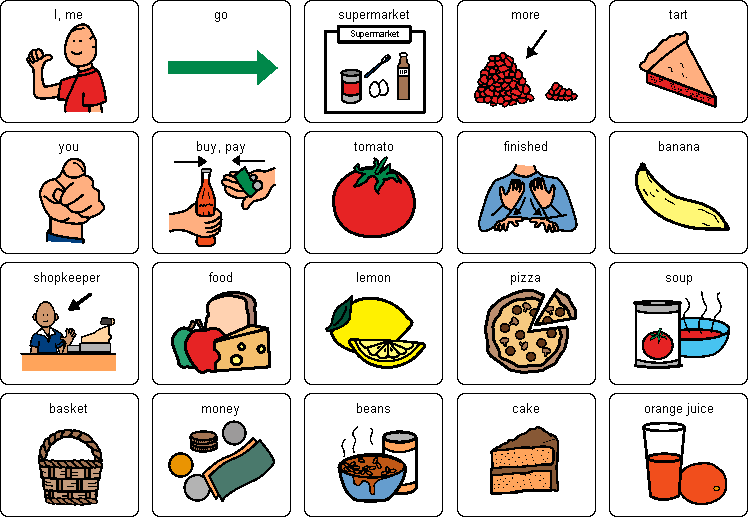 ‘Going shopping’ (pretend play)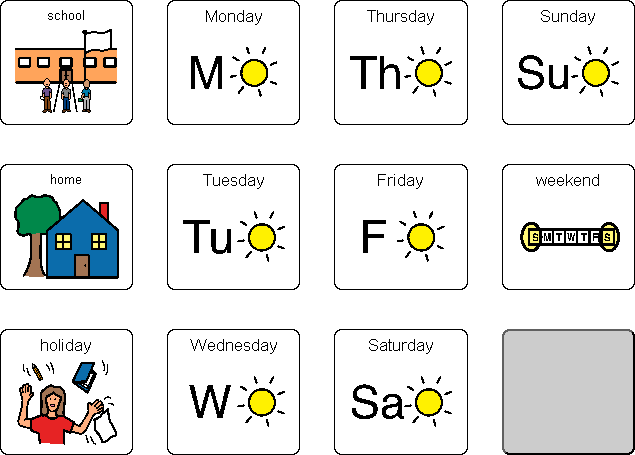 ‘School or home?’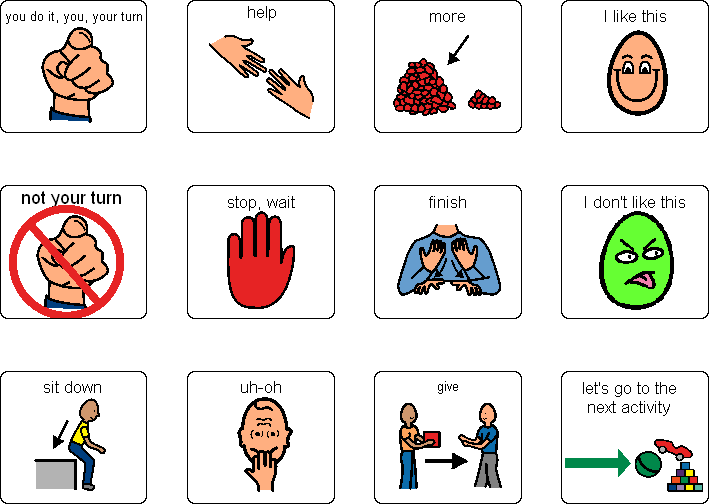 ‘Taking turns’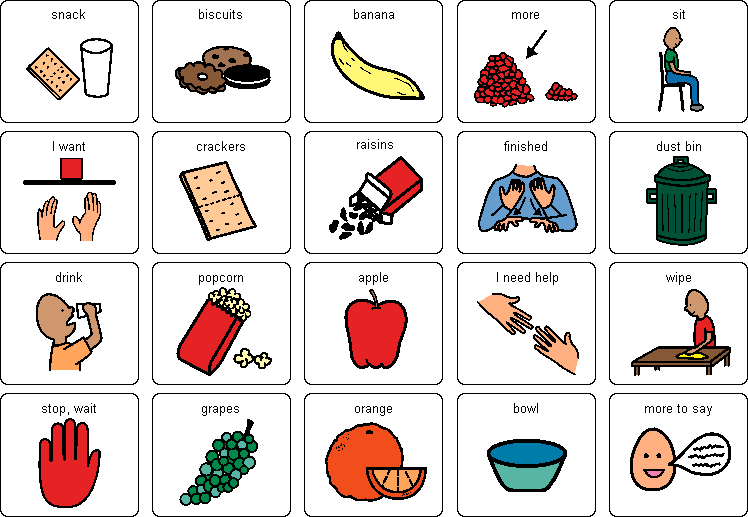 ‘Snack time’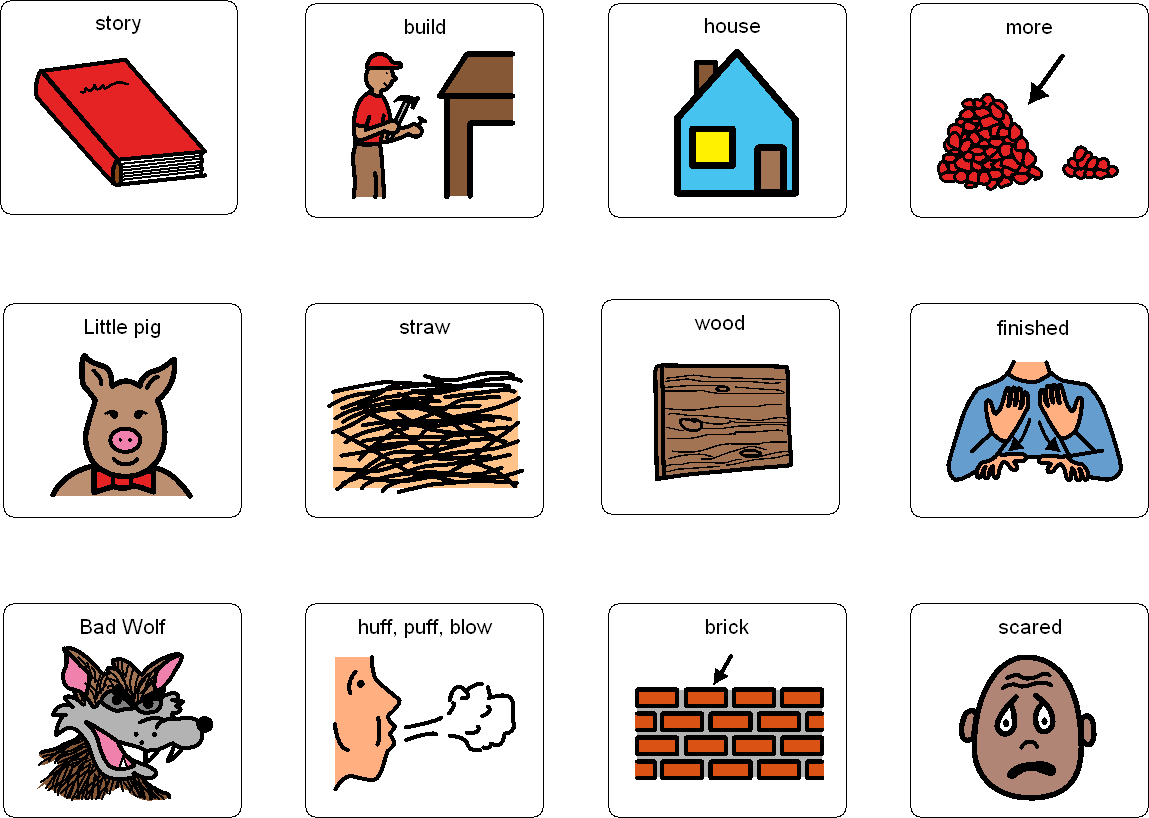 ‘The three little pigs’